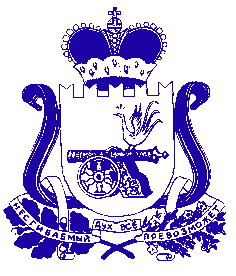 АДМИНИСТРАЦИЯ СМОЛЕНСКОЙ ОБЛАСТИП О С Т А Н О В Л Е Н И Еот  _________________  № ___________ О внесении изменений в Порядок формирования и опубликования плана передачи религиозным организациям имущества религиозного назначения, находящегося                в государственной собственности Смоленской области, и Порядок создания и деятельности комиссии по урегулированию разногласий, возникающих                         при рассмотрении заявлений религиозных организаций о передаче в собственность или безвозмездное пользование имущества религиозного назначения, находящегося                в государственной собственности Смоленской областиАдминистрация Смоленской области п о с т а н о в л я е т: 1. Внести в пункт 2.1 раздела 2 Порядка формирования и опубликования плана передачи религиозным организациям имущества религиозного назначения, находящегося в государственной собственности Смоленской области, утвержденного постановлением Администрации Смоленской области от 09.07.2012  № 430, следующие изменения:1) слова «Орган исполнительной власти» заменить словами «Исполнительный орган»;2) слова «органа исполнительной власти» заменить словами «исполнительного органа».2. Внести в пункт 2 Порядка создания и деятельности комиссии по урегулированию разногласий, возникающих при рассмотрении заявлений религиозных организаций о передаче в собственность или безвозмездное пользование имущества религиозного назначения, находящегося в государственной собственности Смоленской области, утвержденного указанным постановлением, изменение, заменив слова «органов исполнительной власти» словами «исполнительных органов».Губернатор Смоленской области                                                                               А.В. Островский